Epi CASE SYMPTOM CHECKERQ16 & Q19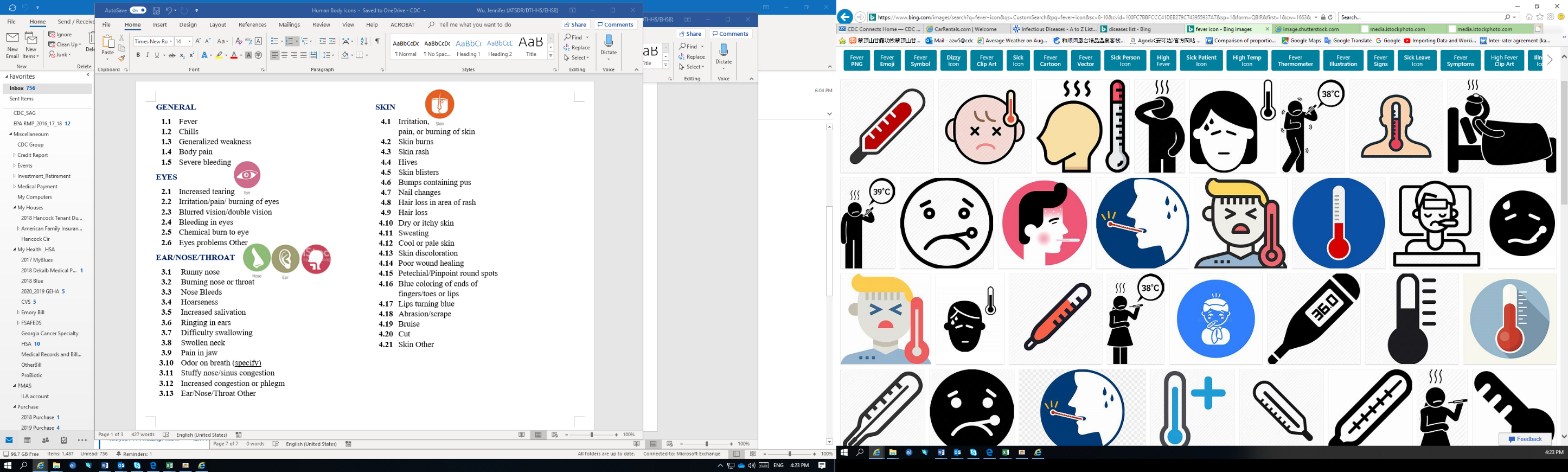 GENERALFeverChillsGeneralized weaknessBody painSevere bleeding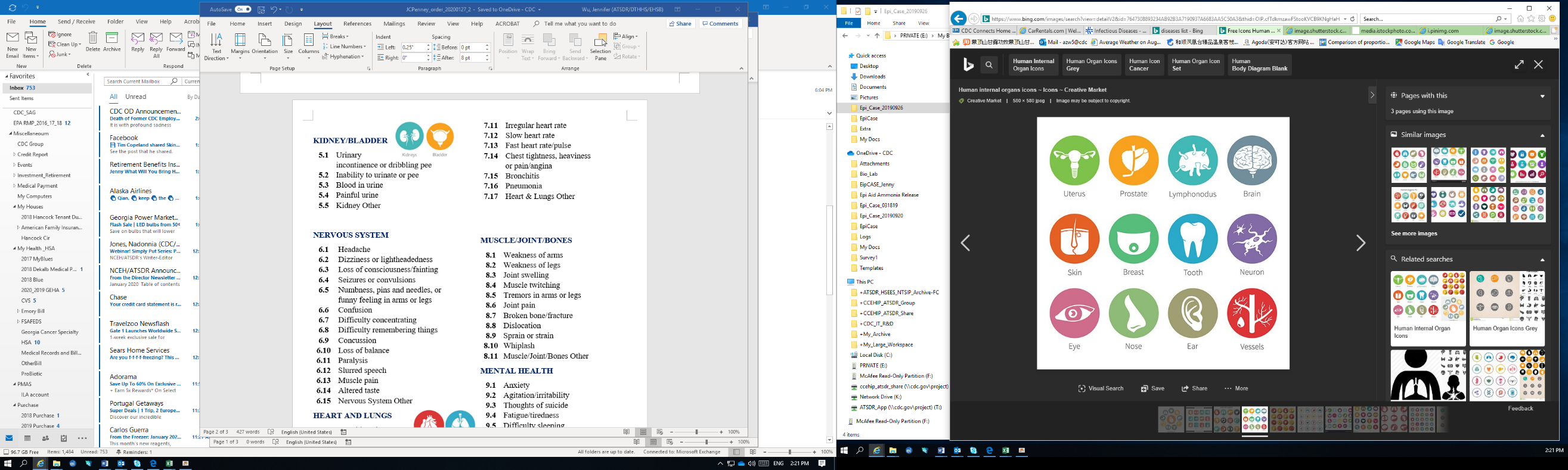 EYES  Increased tearing Irritation/pain/ burning of eyesBlurred vision/double visionBleeding in eyesChemical burn to eyeEyes problems OtherEARS/NOSE/THROAT    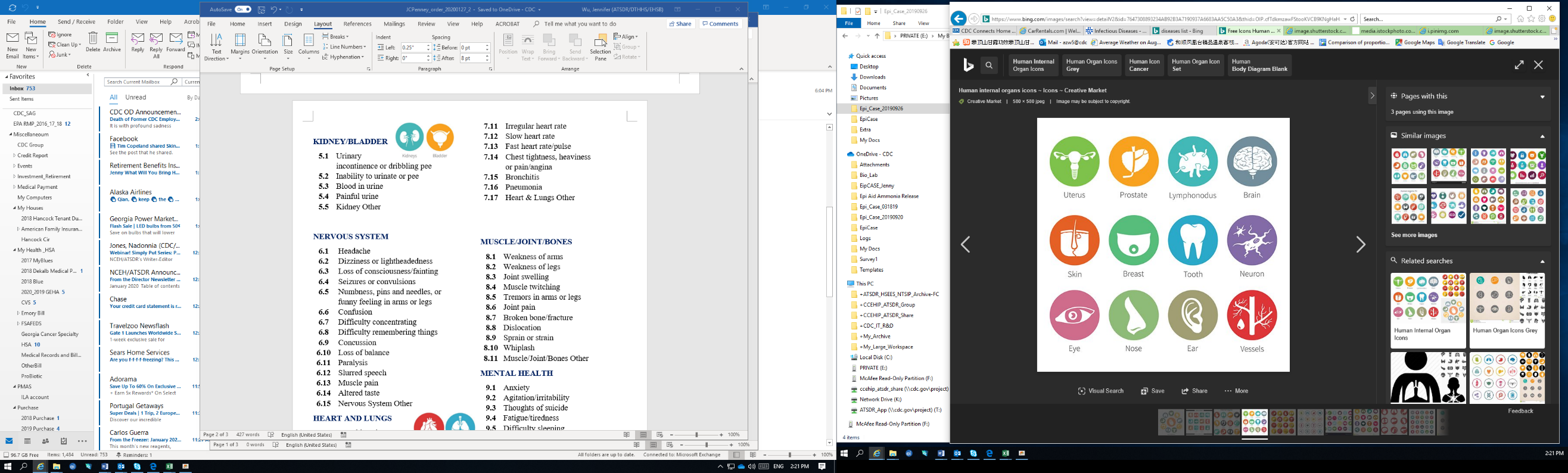 Sore throatRunny noseBurning nose or throatNose Bleeds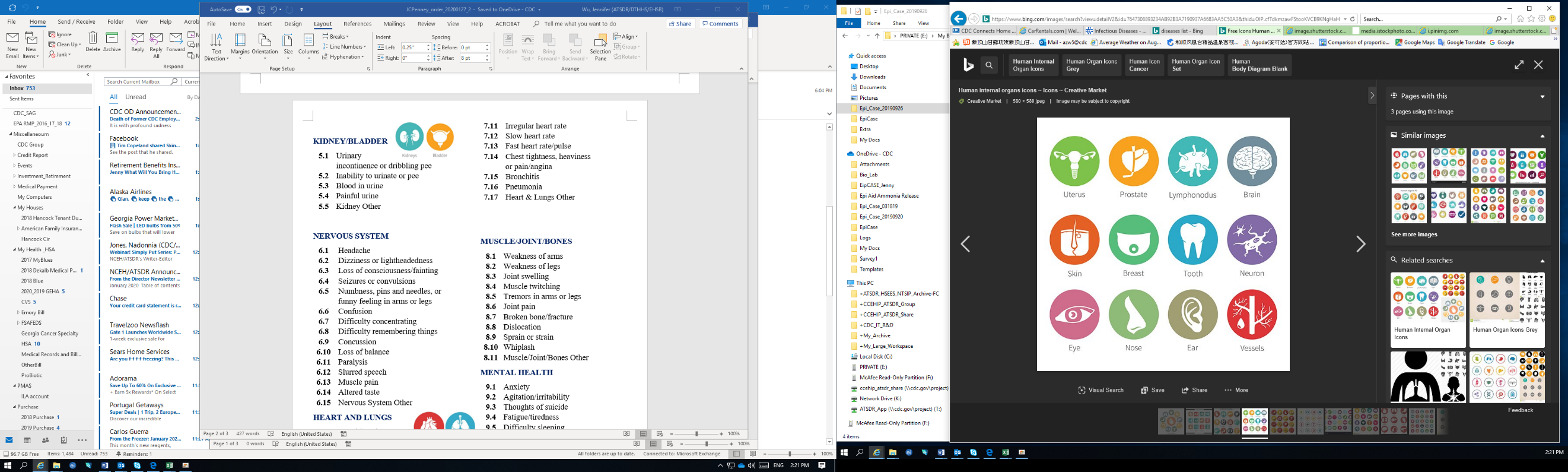 HoarsenessIncreased salivation Ringing in ears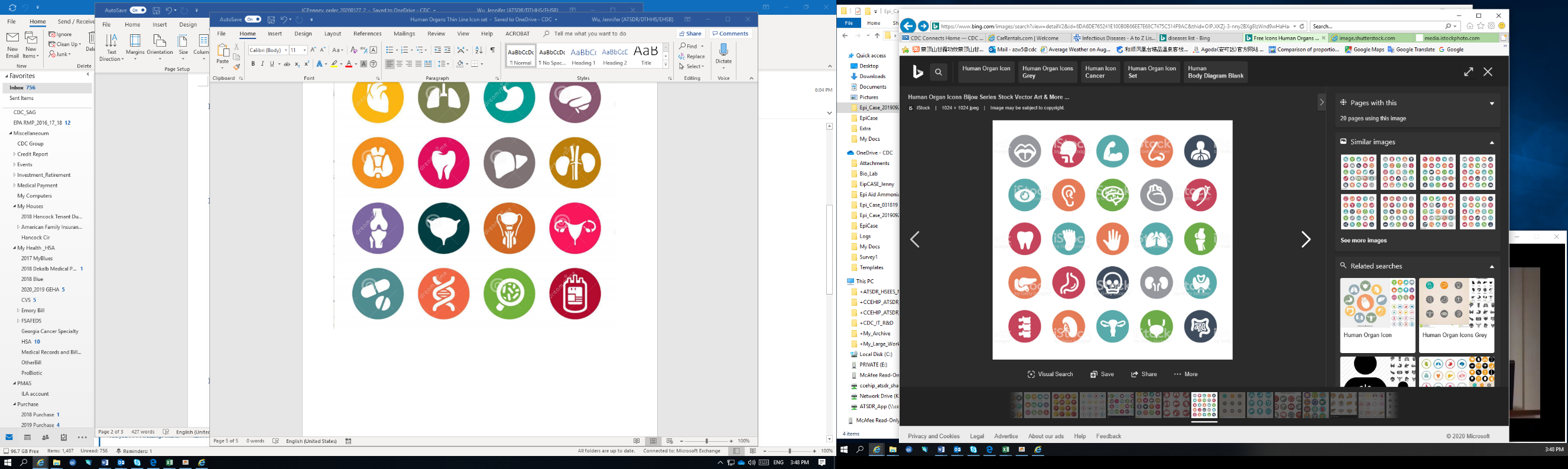 Difficulty swallowingSwollen neckPain in jawOdor on breath (Specify)Stuffy nose/sinus congestionIncreased congestion or phlegmEar/Nose/Throat OtherSKINIrritation, pain, or burning of skinSkin burns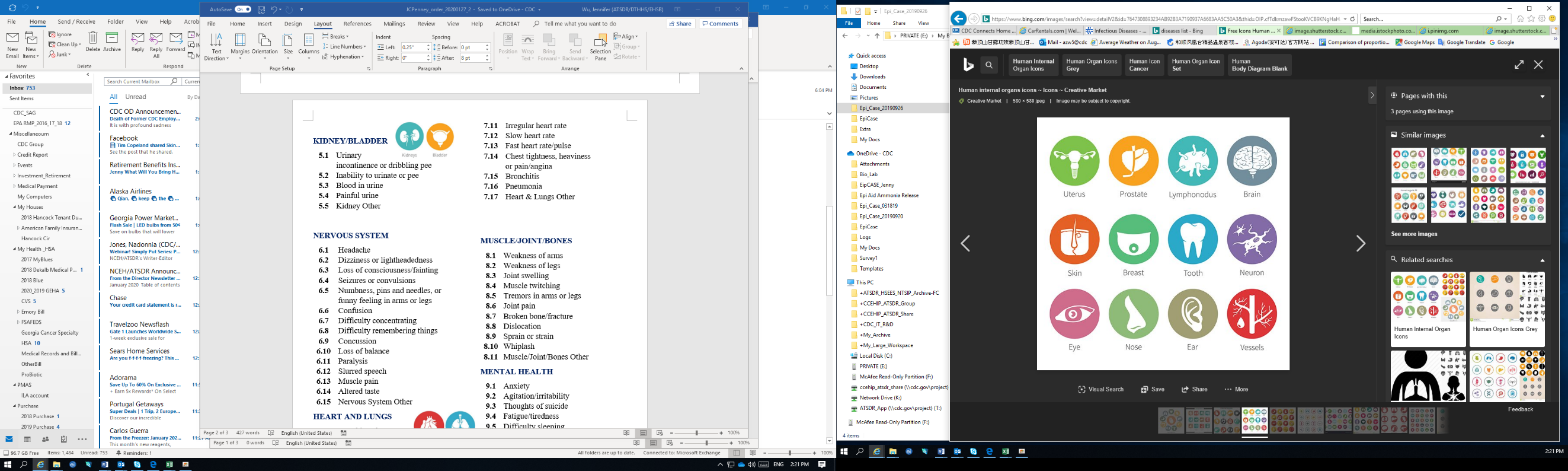 Skin rashHivesSkin blistersBumps containing pusNail changesHair loss in area of rashHair lossDry or itchy skinSweating Cool or pale skinSkin discolorationPoor wound healingPetechial/Pinpoint round spots Blue coloring of ends of  fingers/toes or lipsLips turning blue Abrasion/scrapeBruiseCutSkin OtherKIDNEY/BLADDERUrinary incontinence or dribbling pee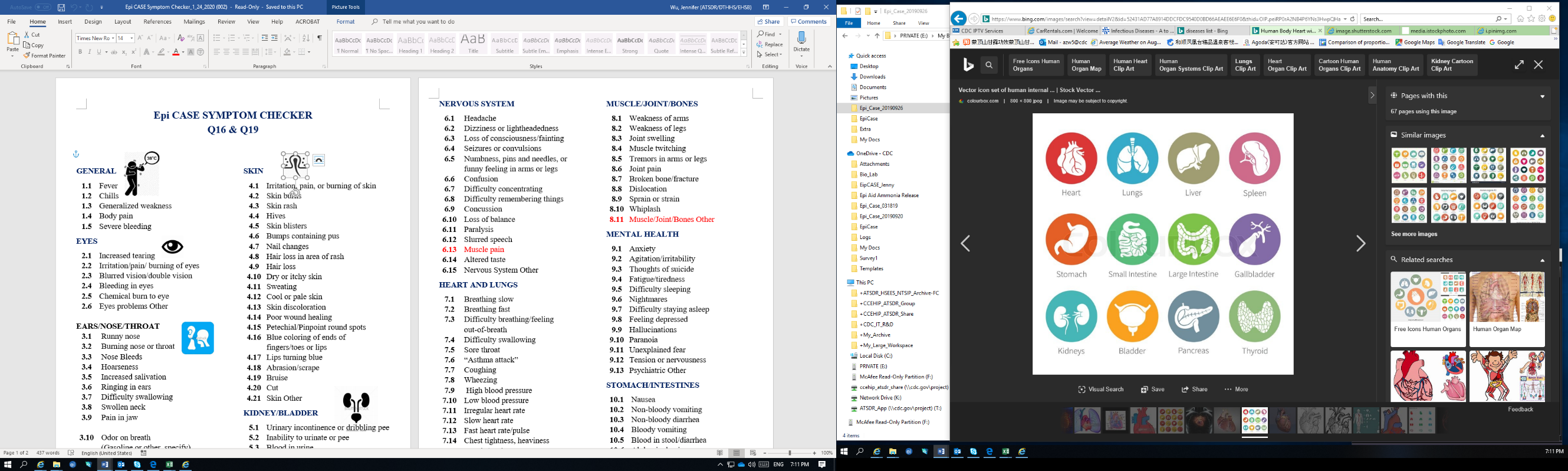 Inability to urinate or peeBlood in urinePainful urineKidney Other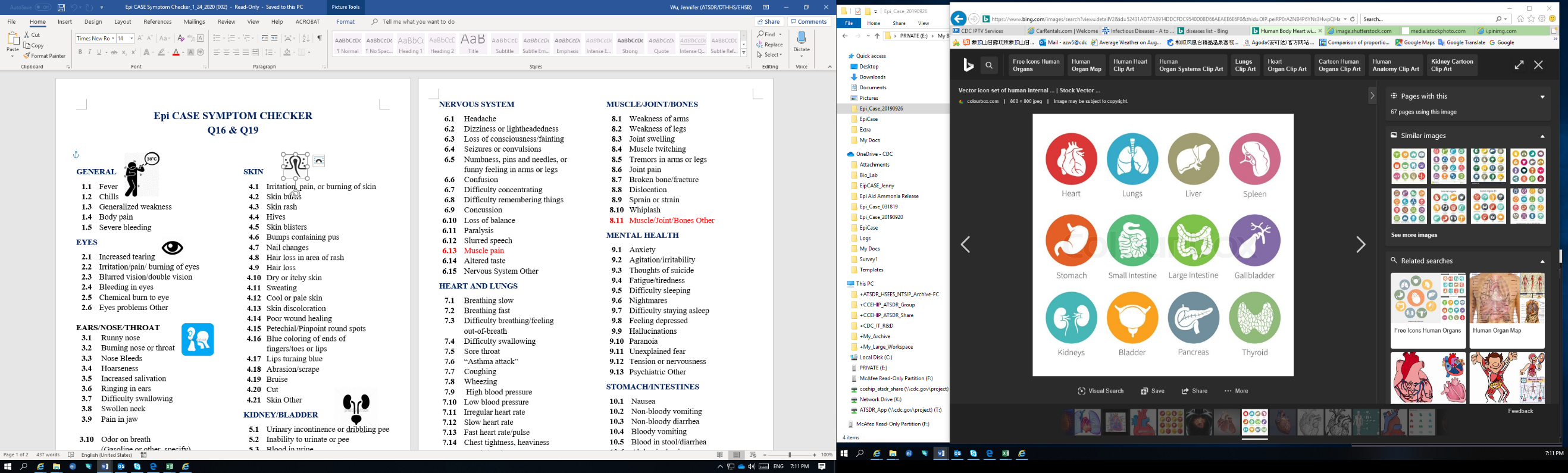 NERVOUS SYSTEM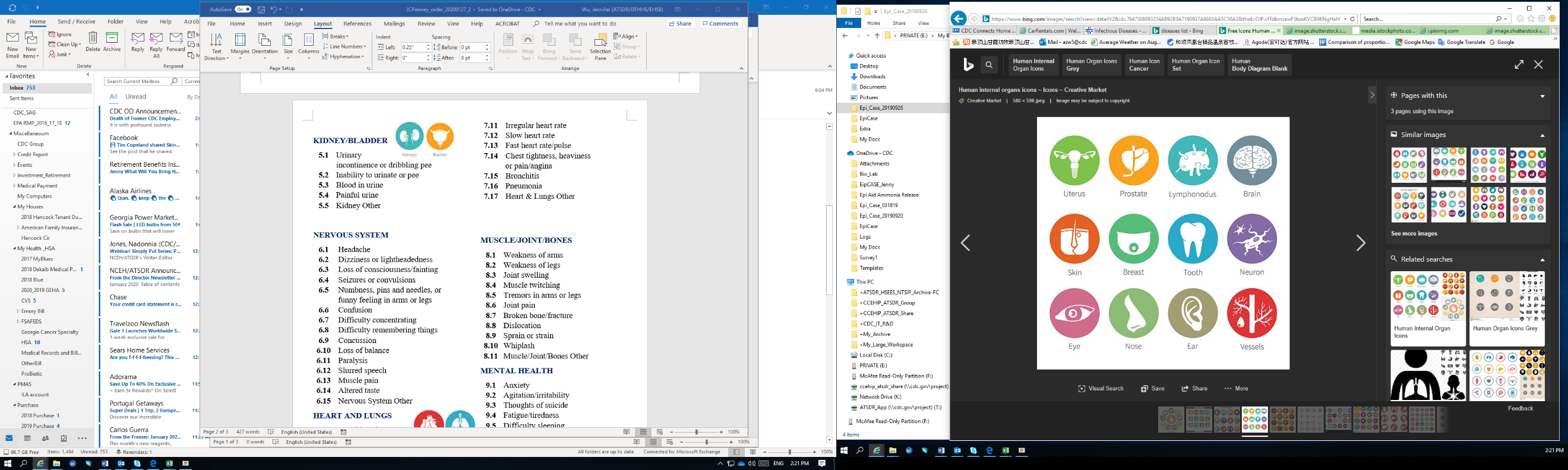 HeadacheDizziness or lightheadednessLoss of consciousness/faintingSeizures or convulsionsNumbness, pins and needles, or   funny feeling in arms or legsConfusionDifficulty concentratingDifficulty remembering thingsConcussionLoss of balance  ParalysisSlurred speechAltered tasteNervous System OtherHEART AND LUNGSBreathing slow 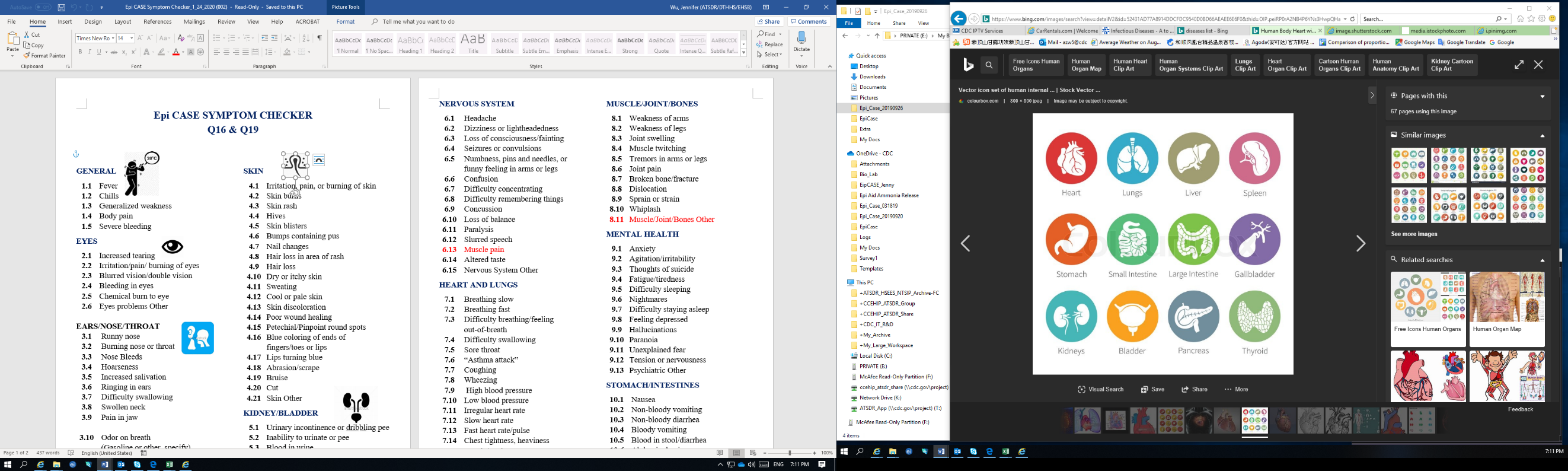 Breathing fastDifficulty breathing/feeling   out-of-breath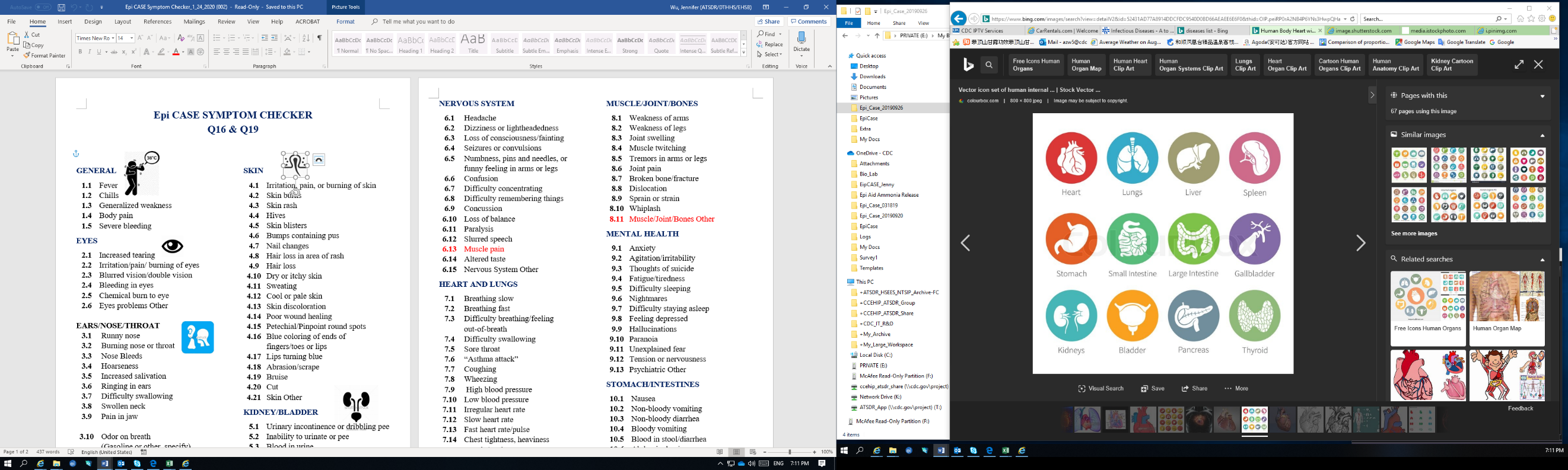 “Asthma attack”CoughingWheezing High blood pressureLow blood pressureIrregular heart rateSlow heart rateFast heart rate/pulse Chest tightness, heaviness   or pain/anginaBronchitisPneumoniaHeart & Lungs OtherMUSCLE/JOINT/BONES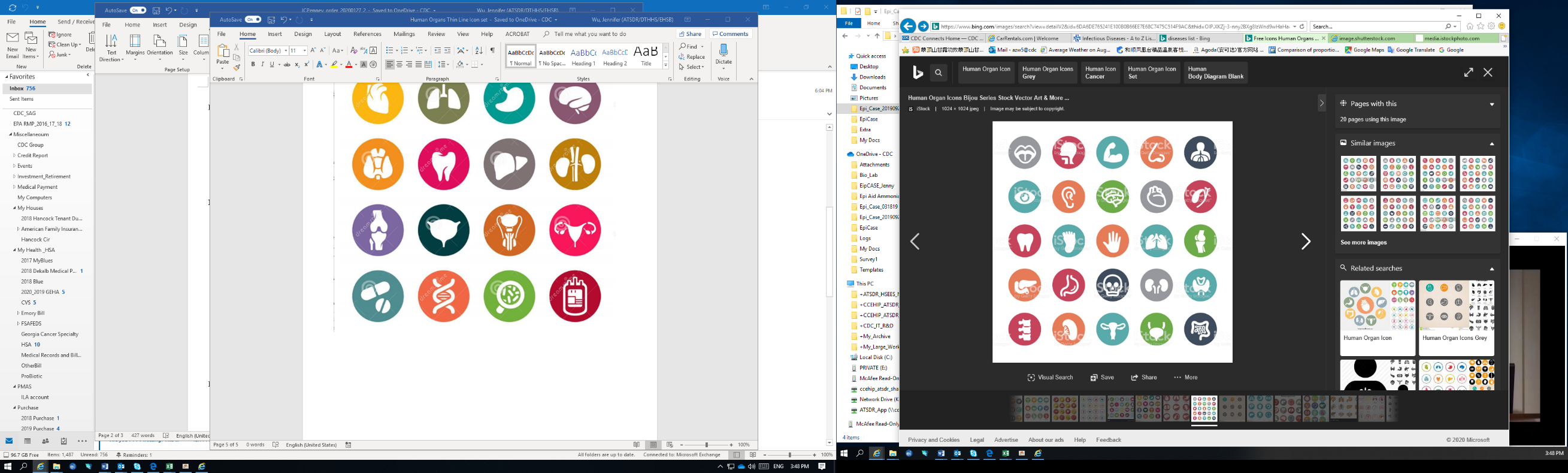 Weakness of arms Weakness of legs Joint swelling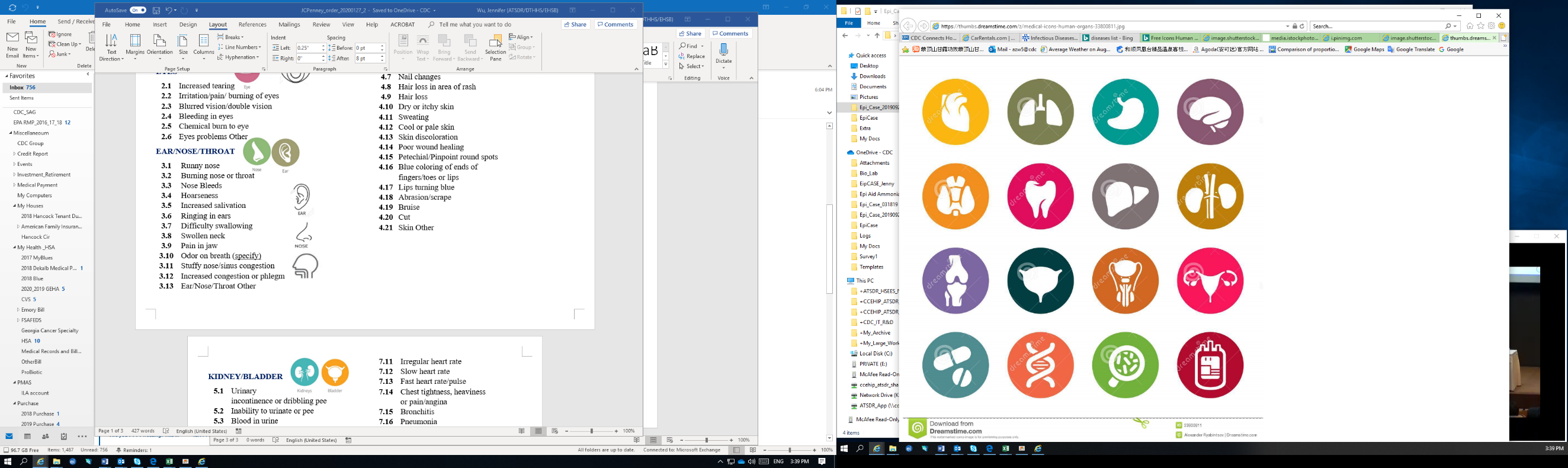 Muscle twitching Muscle painTremors in arms or legsJoint pain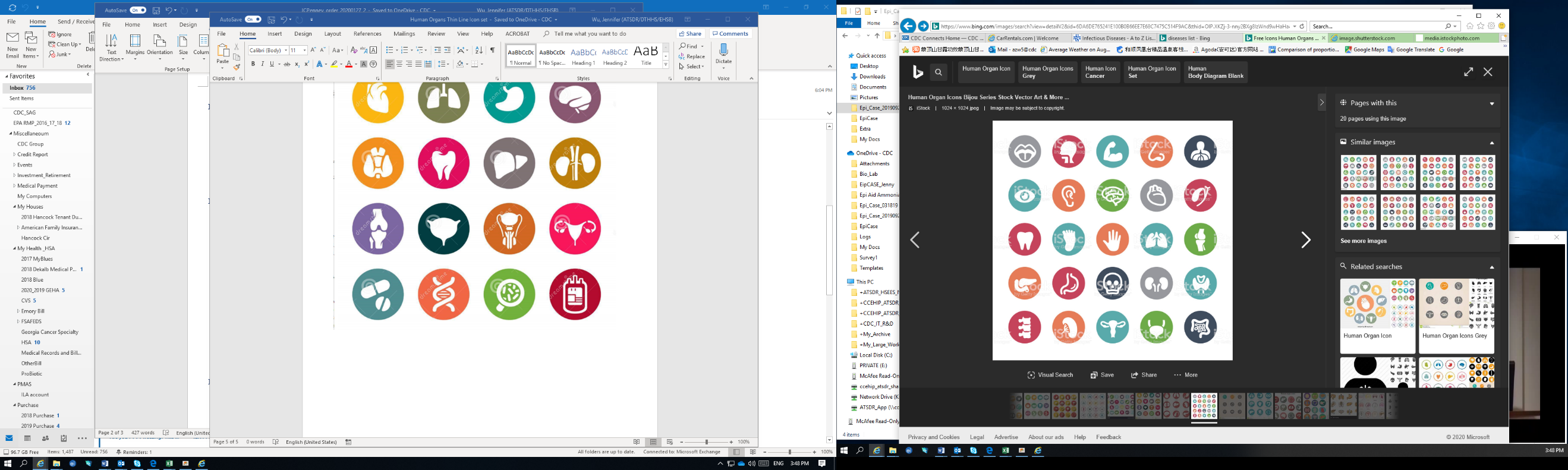 Broken bone/fractureDislocationSprain or strainWhiplashMuscle/Joint/Bones OtherMENTAL HEALTH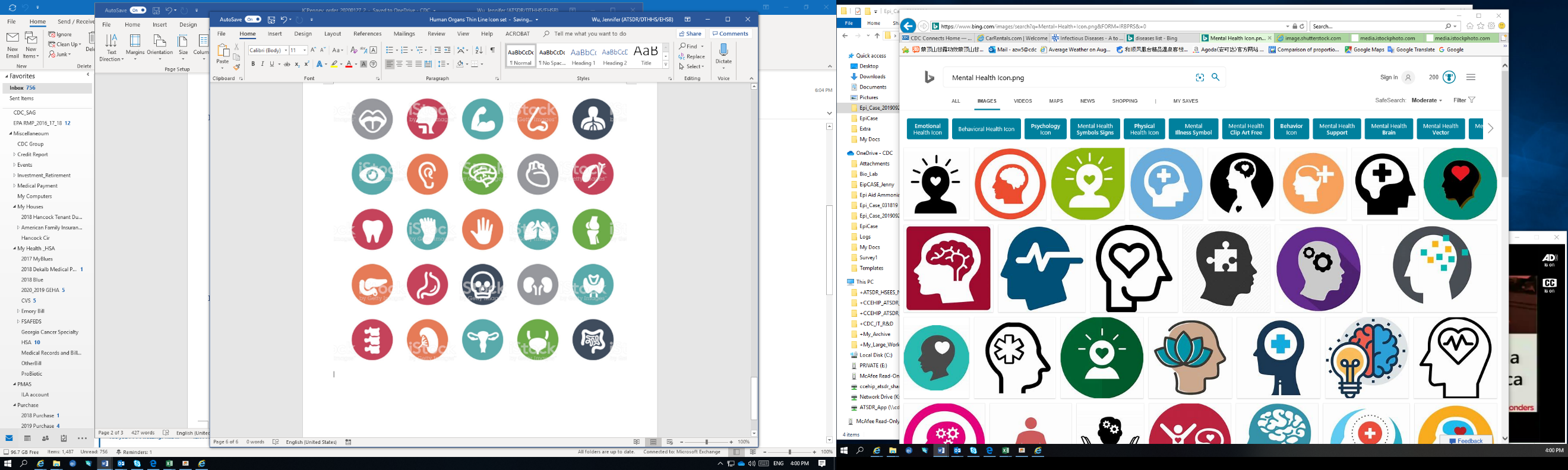 AnxietyAgitation/irritabilityThoughts of suicideFatigue/tirednessSleeping problemNightmaresFeeling depressedHallucinationsParanoiaUnexplained fearTension or nervousnessPsychiatric OtherSTOMACH/INTESTINESNausea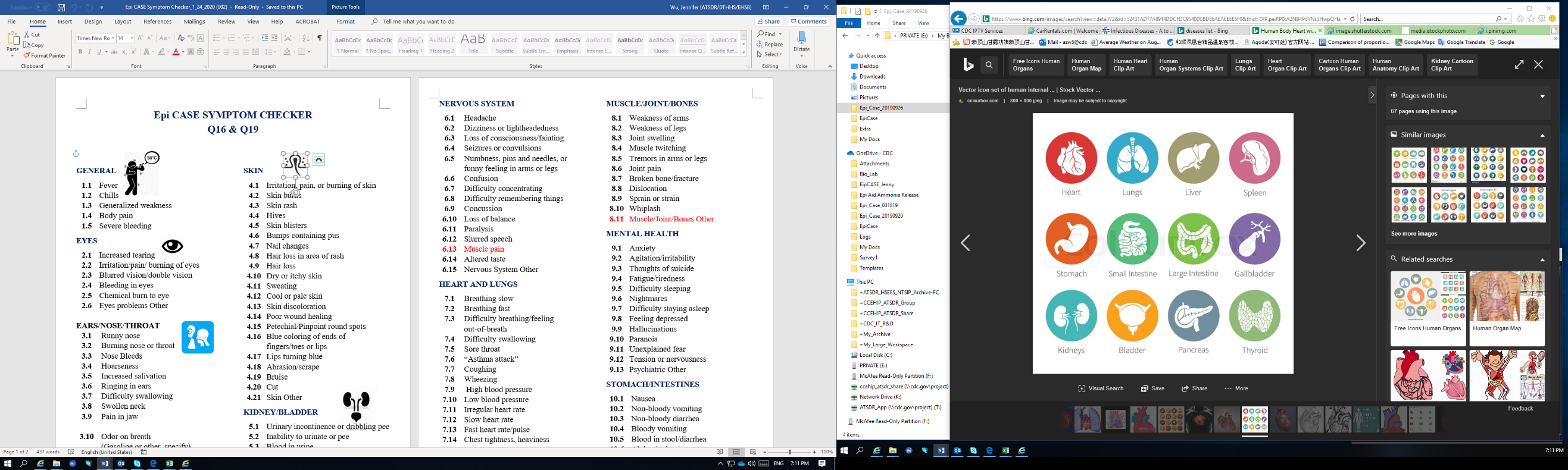 Non-bloody vomitingNon-bloody diarrheaBloody vomiting Blood in stool/diarrhea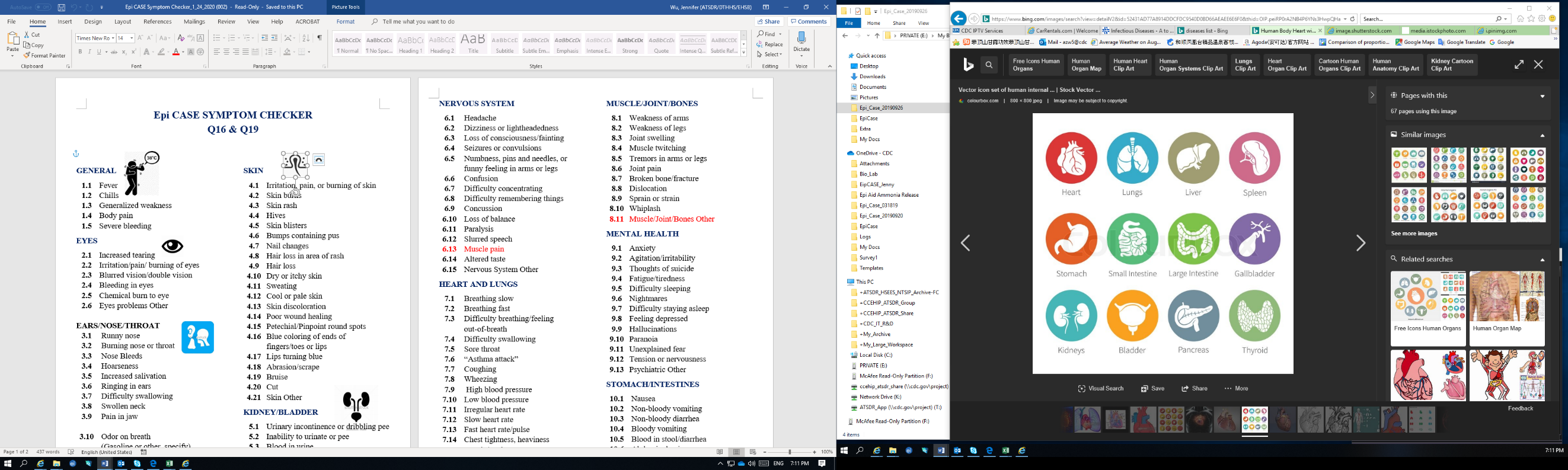 Abdominal painFecal incontinence or inability   to control bowel movementsBowel perforationConstipation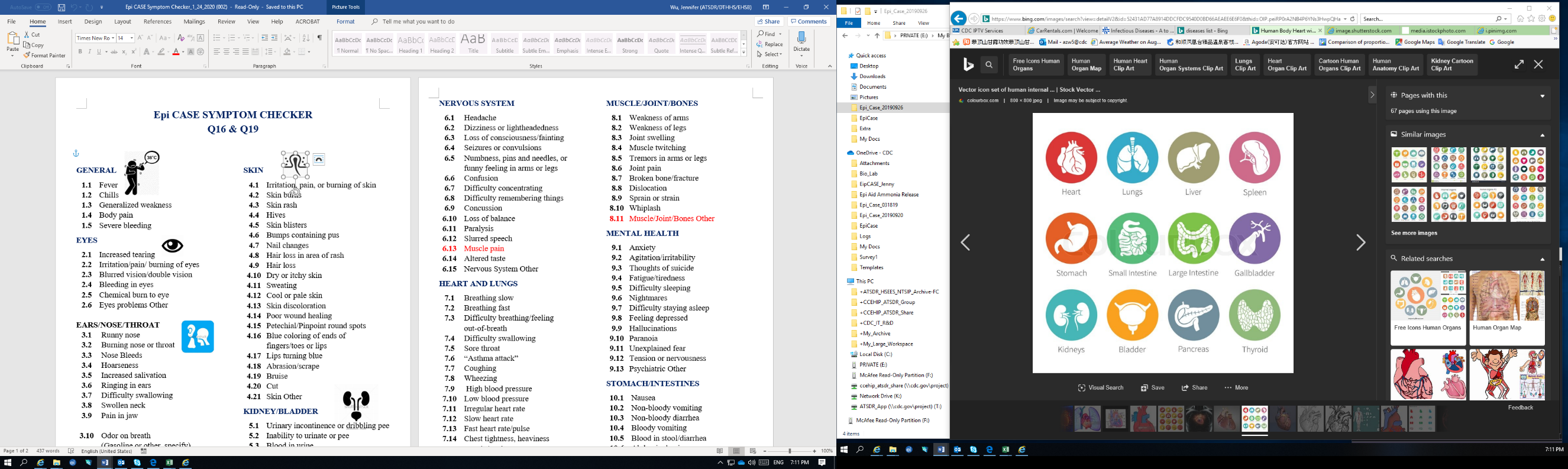 Loss of appetiteStomach/Intestines Other